ПЕРМСКИЙ КРАЙЗАКОНОБ ОРГАНИЗАЦИИ И ОБЕСПЕЧЕНИИ ОТДЫХА ДЕТЕЙ И ИХ ОЗДОРОВЛЕНИЯВ ПЕРМСКОМ КРАЕПринятЗаконодательным СобраниемПермского края21 января 2016 годаНастоящий Закон устанавливает правовые и организационные основы в сфере отдыха детей и их оздоровления.Статья 1. Правовые основы организации и обеспечения отдыха детей и их оздоровленияОрганизация и обеспечение отдыха детей и их оздоровления осуществляются в соответствии с Конституцией Российской Федерации, Федеральным законом от 06.10.1999 N 184-ФЗ "Об общих принципах организации законодательных (представительных) и исполнительных органов государственной власти субъектов Российской Федерации", Федеральным законом от 24.07.1998 N 124-ФЗ "Об основных гарантиях прав ребенка в Российской Федерации", настоящим Законом, нормативными правовыми актами Российской Федерации и иными нормативными правовыми актами Пермского края.Статья 2. Основные понятияОсновные понятия и термины, используемые в настоящем Законе, применяются в том же значении, что и в Федеральном законе от 24.07.1998 N 124-ФЗ "Об основных гарантиях прав ребенка в Российской Федерации", а также применяются следующие основные понятия:государственная поддержка отдыха детей и их оздоровления - совокупность правовых, социальных, экономических и организационных мер, принимаемых органами государственной власти Пермского края, в целях обеспечения отдыха детей и их оздоровления;государственный уполномоченный орган по организации и обеспечению отдыха детей и их оздоровления - исполнительный орган государственной власти Пермского края, наделенный полномочиями по организации и обеспечению отдыха детей и их оздоровления;услуги по организации отдыха детей и их оздоровления - действия, осуществляемые поставщиком услуг по организации отдыха детей и их оздоровления для получателя или в интересах получателя услуг по организации отдыха детей и их оздоровления и направленные на охрану и укрепление их здоровья, профилактику заболеваний у детей, занятие их физической культурой, спортом и туризмом, формирование у детей навыков здорового образа жизни, соблюдение ими режима питания и жизнедеятельности в благоприятной окружающей среде, развитие творческого, интеллектуального потенциала детей, навыков коммуникации и социальной адаптации, при выполнении санитарно-гигиенических и санитарно-эпидемиологических требований и требований обеспечения безопасности жизни и здоровья детей;поставщики услуг по организации отдыха детей и их оздоровления - организации отдыха детей и их оздоровления независимо от организационно-правовой формы и формы собственности, индивидуальные предприниматели, основная деятельность которых направлена на реализацию услуг по организации отдыха детей и их оздоровления;получатели услуг по организации отдыха детей и их оздоровления - дети в возрасте от 7 до 17 лет (включительно), проживающие на территории Пермского края, их родители (законные представители детей, не являющихся детьми-сиротами, детьми, оставшимися без попечения родителей), пользующиеся услугами по организации отдыха детей и их оздоровления;реестр поставщиков услуг по организации отдыха детей и их оздоровления - информационная система, обеспечивающая сбор, обработку, хранение и представление информации о поставщиках услуг по организации отдыха детей и их оздоровления;инфраструктура детского отдыха и оздоровления - система необходимых объектов (зданий, сооружений, строений и пр.), оборудования, коммуникаций, в том числе транспортных, предназначенных для организации и обеспечения отдыха детей и их оздоровления;стационарные организации отдыха и оздоровления детей летнего, сезонного и круглогодичного функционирования (далее - стационарные организации) - специально созданные с целью обеспечения отдыха детей и их оздоровления организации различных организационно-правовых форм и форм собственности, организующие на базе инфраструктуры детского отдыха и оздоровления загородные лагеря отдыха и оздоровления детей (оздоровительные смены), санаторно-оздоровительные детские лагеря (санаторные смены);загородные лагеря отдыха и оздоровления детей - форма оздоровительной, образовательной и досуговой деятельности, организуемая на базе стационарной организации, размещенной в загородной местности или в черте города, с круглосуточным пребыванием детей сроком не менее 21 дня в период летних каникул, не менее 7 дней в период зимних, весенних, осенних каникул;санаторно-оздоровительные детские лагеря - форма оздоровительной, образовательной и досуговой деятельности, организуемая на базе стационарной организации, размещенной в загородной местности или в черте города, с круглосуточным пребыванием детей и их лечением сроком не менее 24 дней;лагеря досуга и отдыха - форма досуговой и образовательной деятельности, организуемая на базе стационарной организации, размещенной в загородной местности или в черте города, либо иной организации, отвечающей требованиям к организации пребывания и досуга детей, с круглосуточным или дневным пребыванием детей сроком не менее 14 дней в период летних каникул, не менее 7 дней в период зимних, весенних, осенних каникул;лагеря с дневным пребыванием детей - форма оздоровительной, образовательной и досуговой деятельности в период каникул с обучающимися общеобразовательных учреждений и образовательных учреждений дополнительного образования детей с пребыванием обучающихся в дневное время и обязательной организацией их питания сроком не менее 21 дня в период летних каникул, не менее 5 дней в период зимних, весенних, осенних каникул;краевые детские специализированные (профильные) лагеря (смены) - форма образовательной и досуговой деятельности, организуемая на базе стационарной организации, размещенной в загородной местности или в черте города, либо иной организации, отвечающей требованиям к организации пребывания и досуга детей, исполнительным органом государственной власти Пермского края в соответствии с образовательными программами различной направленности сроком не менее 14 дней в период летних каникул, не менее 7 дней в период зимних, весенних, осенних каникул;среднемесячный доход семьи - совокупный ежемесячный доход родителей за последние 12 месяцев, деленный на 12 и количество членов семьи. К членам семьи относятся совместно проживающие родители и их несовершеннолетние дети.Статья 3. Основные принципы в сфере организации и обеспечения отдыха детей и их оздоровленияДеятельность по организации и обеспечению отдыха детей и их оздоровления основывается на следующих принципах:1) законности и соблюдения прав семьи и ребенка;2) приоритета интересов личности ребенка в организации отдыха детей и их оздоровления;3) адресного подхода в выборе формы государственной поддержки;4) конфиденциальности информации о ребенке и семье;5) информационной открытости поставщиков услуг по организации отдыха детей и их оздоровления;6) ответственности родителей (законных представителей или лиц, их замещающих), должностных лиц, граждан за нарушение прав и законных интересов ребенка.Статья 4. Органы и организации, обеспечивающие отдых детей и их оздоровлениеДеятельность по обеспечению отдыха детей и их оздоровления в Пермском крае в пределах своей компетенции осуществляют:1) государственный уполномоченный орган;2) исполнительные органы государственной власти Пермского края;3) территориальные органы федеральных органов исполнительной власти;4) поставщики услуг по организации отдыха детей и их оздоровления;5) общественные организации и их объединения в соответствии с их уставными документами.Организацию отдыха детей в каникулярное время осуществляют органы местного самоуправления.Статья 5. Государственные полномочия Пермского края по организации и обеспечению отдыха детей и их оздоровленияК государственным полномочиям Пермского края по организации и обеспечению отдыха детей и их оздоровления относится организация и обеспечение отдыха и оздоровления детей (за исключением организации отдыха детей в каникулярное время), в том числе:1. Разработка и реализация основных направлений социально-экономической политики Пермского края в сфере организации и обеспечения отдыха детей и их оздоровления.2. Правовое регулирование в сфере организации и обеспечения отдыха детей и их оздоровления.3. Финансовое обеспечение отдыха детей и их оздоровления.4. Организация отдыха детей и их оздоровления в стационарных организациях, краевых детских специализированных (профильных) лагерях (сменах), а также обеспечение проезда к местам оздоровления и отдыха и обратно организованных групп детей.5. Организация питания детей в лагерях с дневным пребыванием детей.6. Организация и обеспечение отдыха и оздоровления, а также обеспечение проезда к местам отдыха и оздоровления и обратно для детей-сирот, детей, оставшихся без попечения родителей.7. Иные полномочия в соответствии с законодательством.Статья 6. Основные формы государственной поддержки организации и обеспечения отдыха детей и их оздоровленияНа территории Пермского края реализуются государственные программы (подпрограммы) в пределах бюджетных ассигнований, предусмотренных в текущем финансовом году, и предполагают следующие формы государственной поддержки организации и обеспечения отдыха детей и их оздоровления:а) предоставление субсидий хозяйствующим субъектам (за исключением субсидий государственным (муниципальным) учреждениям) независимо от организационно-правовой формы и формы собственности, некоммерческим организациям, индивидуальным предпринимателям на приобретение путевок в загородные лагеря отдыха и оздоровления детей, санаторно-оздоровительные детские лагеря для детей работников данных хозяйствующих субъектов, некоммерческих организаций, индивидуальных предпринимателей;б) предоставление субсидий хозяйствующим субъектам (за исключением субсидий государственным (муниципальным) учреждениям) независимо от организационно-правовой формы и формы собственности, некоммерческим организациям, имеющим во владении и (или) пользовании имущество, на базе которого организован загородный детский оздоровительный лагерь, детский санаторно-оздоровительный лагерь, на оздоровление детей работников данных хозяйствующих субъектов, некоммерческих организаций;в) предоставление субсидий поставщикам услуг по организации отдыха детей и их оздоровления, включенным в реестр поставщиков услуг по организации отдыха детей и их оздоровления, на финансовое обеспечение затрат в связи с оказанием услуг по организации отдыха детей и их оздоровления и возмещение части затрат на отдых и оздоровление детей в связи с оказанием услуг по организации отдыха детей и их оздоровления;г) предоставление субсидий организациям отдыха детей и их оздоровления, являющимся бюджетными или автономными учреждениями, на возмещение части затрат на оздоровление и отдых детей;д) предоставление казенным учреждениям для детей-сирот и детей, оставшихся без попечения родителей, бюджетных средств на приобретение путевок в организации отдыха детей и их оздоровления путем доведения бюджетных ассигнований;е) предоставление путевок в стационарные организации отдыха и оздоровления детей при отсутствии медицинских противопоказаний;ё) предоставление родителям (законным представителям детей, не являющихся детьми-сиротами, детьми, оставшимися без попечения родителей) компенсации части расходов на оплату стоимости путевки в загородные лагеря отдыха и оздоровления детей, санаторно-оздоровительные детские лагеря, расположенные на территории Российской Федерации, в расчете на каждого ребенка в семье в год;ж) предоставление родителям сертификата на отдых детей и их оздоровление, дающего право на частичную оплату путевки у поставщиков услуг по организации отдыха детей и их оздоровления на территории Пермского края, включенных в реестр поставщиков услуг по организации отдыха детей и их оздоровления;з) предоставление путевок в стационарные организации отдыха и оздоровления детей при отсутствии медицинских противопоказаний, а также оплата проезда к месту лечения и обратно для детей-сирот и детей, оставшихся без попечения родителей;и) обеспечение в приоритетном порядке отдыха и оздоровления детей из малоимущих, малоимущих многодетных семей, детей, состоящих на учете в комиссиях по делам несовершеннолетних и защите их прав как находящихся в социально опасном положении, детей-инвалидов;к) поддержка программ профильных лагерей;л) информационно-методическое обеспечение организации отдыха и оздоровления детей;м) сохранение и развитие материально-технической базы организаций отдыха детей и их оздоровления;н) содействие кадровому обеспечению организаций отдыха детей и их оздоровления;о) предоставление налоговых и иных льгот хозяйствующим субъектам, обеспечивающим отдых и оздоровление детей, в соответствии с законодательством;п) иные формы в соответствии с законодательством.Статья 7. Полномочия органов государственной власти Пермского края в сфере организации и обеспечения отдыха детей и их оздоровления1. Правительство Пермского края:1) формирует проект бюджета Пермского края, в том числе в части расходов на организацию и обеспечение отдыха детей и их оздоровления;2) определяет исполнительный орган государственной власти Пермского края по организации и обеспечению отдыха детей и их оздоровления;3) утверждает:а) государственные программы (подпрограммы) по организации отдыха детей и их оздоровления, приоритетные региональные проекты в сфере организации отдыха детей и их оздоровления;б) порядок предоставления и расходования субвенций органам местного самоуправления на выполнение отдельных государственных полномочий по организации отдыха детей и их оздоровления;в) порядок предоставления субсидий хозяйствующим субъектам (за исключением субсидий государственным (муниципальным) учреждениям) независимо от организационно-правовой формы и формы собственности, некоммерческим организациям, индивидуальным предпринимателям на приобретение путевок в загородные лагеря отдыха и оздоровления детей, санаторно-оздоровительные детские лагеря для детей работников данных хозяйствующих субъектов, некоммерческих организаций, индивидуальных предпринимателей;г) порядок предоставления субсидий поставщикам услуг по организации отдыха детей и их оздоровления, включенным в реестр поставщиков услуг по организации отдыха детей и их оздоровления, на финансовое обеспечение затрат в связи с оказанием услуг по организации отдыха детей и их оздоровления;Подпункт "д" пункта 1 статьи 7 вступает в силу с 1 января 2017 года (статья 14 данного документа).д) порядок предоставления субсидий поставщикам услуг по организации отдыха детей и их оздоровления, включенным в реестр поставщиков услуг по организации отдыха детей и их оздоровления, на возмещение части затрат на отдых и оздоровление детей;е) порядок предоставления путевок в стационарные организации отдыха и оздоровления детей;ё) порядок предоставления компенсации родителям части расходов на оплату стоимости путевки в загородные лагеря отдыха и оздоровления детей, санаторно-оздоровительные детские лагеря, расположенные на территории Российской Федерации;Подпункт "ж" пункта 1 статьи 7 вступает в силу с 1 января 2017 года (статья 14 данного документа).ж) порядок выдачи сертификата на отдых детей и их оздоровление, дающего право на частичную оплату путевки у поставщиков услуг по организации отдыха детей и их оздоровления на территории Пермского края, включенных в реестр поставщиков услуг по организации отдыха детей и их оздоровления;з) расчетную стоимость путевки в организации отдыха детей и их оздоровления, приобретаемой за счет средств бюджета Пермского края;и) расчетную стоимость проезда детей к местам отдыха и оздоровления и обратно по путевкам, приобретаемым за счет средств бюджета Пермского края;к) расчетную стоимость питания в лагере дневного пребывания, оплачиваемого за счет средств бюджета Пермского края;л) порядок расчета величины среднемесячного дохода семьи для определения размера государственной поддержки на приобретение путевки в организации отдыха детей и их оздоровления;м) объемы средств, направляемые на приведение в нормативное состояние муниципальных загородных лагерей отдыха детей и их оздоровления;н) положение о координационном совете по оздоровлению, отдыху и занятости детей в каникулярное время;о) региональные стандарты в сфере организации отдыха детей и их оздоровления;4) принимает в пределах своей компетенции меры, направленные на сохранение и развитие инфраструктуры детского отдыха и оздоровления, развитие материально-технической базы, предотвращение перепрофилирования организаций отдыха детей и их оздоровления, расположенных на территории Пермского края;5) создает условия для привлечения дополнительных источников финансирования отдыха детей и их оздоровления в пределах своей компетенции;6) исполняет иные функции, установленные федеральным законодательством и законодательством Пермского края.2. Государственный уполномоченный орган по организации и обеспечению отдыха детей и их оздоровления:1) формирует предложения по объему, механизму финансирования расходов на организацию и обеспечение отдыха детей и их оздоровления на очередной финансовый год и плановый период;2) разрабатывает проекты нормативных правовых актов в сфере организации и обеспечения отдыха детей и их оздоровления;3) формирует предложения по созданию краевого координационного совета по оздоровлению, отдыху и занятости детей, его составу, организует его деятельность;4) обеспечивает создание условий для организации проведения независимой оценки качества оказания услуг организациями отдыха детей и их оздоровления;Подпункт 5 пункта 2 статьи 7 вступает в силу с 1 января 2017 года (статья 14 данного документа).5) утверждает порядок включения в реестр поставщиков услуг по организации отдыха детей и их оздоровления, порядок по формированию и ведению реестра поставщиков услуг по организации отдыха детей и их оздоровления, ведет реестр поставщиков услуг по организации отдыха детей и их оздоровления;6) обеспечивает разработку и реализацию подпрограммы "Развитие сферы отдыха и оздоровления детей в Пермском крае" государственной программы "Семья и дети Пермского края";7) формирует общественный совет по проведению независимой оценки качества оказания услуг по организации отдыха детей и их оздоровления с участием общественных организаций и утверждает положение о нем;8) обеспечивает организационно-методическое сопровождение деятельности по организации отдыха детей и их оздоровления;9) осуществляет мониторинг показателей отдыха детей и их оздоровления по охвату детей, финансированию расходных обязательств бюджетов разных уровней, числу организаций отдыха детей и их оздоровления различных форм собственности и эффективности их деятельности;10) осуществляет контроль за качеством выполнения государственного заказа на оказание услуг по отдыху детей и их оздоровлению, за расходованием субвенций бюджета Пермского края на выполнение государственных полномочий по организации отдыха детей и их оздоровления;11) осуществляет иные функции в соответствии с законодательством.Статья 8. Полномочия органов местного самоуправления Пермского края по организации и обеспечению отдыха детей и их оздоровления в каникулярное времяОрганы местного самоуправления муниципальных районов и городских округов Пермского края выполняют полномочия в сфере организации и обеспечения отдыха детей и их оздоровления в соответствии с федеральным законодательством и законодательством Пермского края.Органы местного самоуправления муниципальных районов и городских округов Пермского края могут наделяться отдельными государственными полномочиями по организации и обеспечению отдыха детей и их оздоровления.Финансовое обеспечение отдельных государственных полномочий, переданных органам местного самоуправления, осуществляется только за счет предоставляемых местным бюджетам субвенций из соответствующих бюджетов.Для осуществления переданных государственных полномочий по организации и обеспечению отдыха детей и их оздоровления органы местного самоуправления муниципальных районов и городских округов Пермского края имеют право дополнительно использовать собственные материальные ресурсы и финансовые средства в случаях и порядке, предусмотренных уставом органа муниципального образования.Статья 9. Определение размера государственной поддержки на приобретение путевки в организации отдыха детей и их оздоровления1. Размер государственной поддержки от расчетной стоимости путевки в организации отдыха детей и их оздоровления определяется для установления:денежной компенсации, предоставляемой родителям за самостоятельно приобретенные путевки в стационарные организации отдыха детей и их оздоровления, расположенные на территории Российской Федерации;частичной оплаты путевки у поставщиков услуг по организации отдыха детей и их оздоровления на территории Пермского края по сертификату на отдых детей;размера оплаты стоимости путевок, приобретенных за счет средств бюджета Пермского края.2. Размер государственной поддержки от расчетной стоимости путевки в организации отдыха детей и их оздоровления определяется следующим образом:1) для детей, проживающих в малоимущих многодетных семьях, детей, проживающих в малоимущих семьях и состоящих на учете в комиссиях по делам несовершеннолетних и защите их прав как находящихся в социально опасном положении, для детей-инвалидов, проживающих в малоимущих семьях, размер государственной поддержки составляет 100 процентов;2) для детей (кроме указанных в пункте 1 части 2 настоящей статьи), проживающих в малоимущих семьях, детей, состоящих на учете в комиссиях по делам несовершеннолетних и защите их прав как находящихся в социально опасном положении, детей-инвалидов размер государственной поддержки составляет 80 процентов;3) для детей, проживающих в семьях со среднемесячным доходом не выше двукратной величины (включительно) прожиточного минимума в среднем по Пермскому краю на душу населения, размер государственной поддержки составляет 70 процентов;4) для детей, проживающих в семьях со среднемесячным доходом, превышающим двукратную величину, но не выше трехкратной величины (включительно) прожиточного минимума в среднем по Пермскому краю на душу населения, размер государственной поддержки составляет 30 процентов;5) для детей, проживающих в семьях со среднемесячным доходом, превышающим трехкратную величину прожиточного минимума в среднем по Пермскому краю на душу населения, государственная поддержка не предоставляется.Для расчетов применяется величина прожиточного минимума в среднем по Пермскому краю на душу населения, установленная на IV квартал года, предшествующего году, в котором планируется отдых ребенка и его оздоровление.Статья 10. Координация деятельности в сфере организации и обеспечения отдыха детей и их оздоровленияВ целях координации деятельности в сфере организации отдыха детей и их оздоровления создается постоянно действующий краевой координационный совет по организации оздоровления, отдыха и занятости детей, в состав которого входят депутаты Законодательного Собрания Пермского края, представители Правительства Пермского края, исполнительных органов государственной власти Пермского края, территориальных органов исполнительных органов государственной власти Российской Федерации в Пермском крае, органов местного самоуправления, краевого совета профсоюзов, общественных объединений, поставщики услуг по организации отдыха детей и их оздоровления.Порядок создания и деятельности координационного совета по вопросам организации оздоровления, отдыха и занятости детей устанавливается нормативным правовым актом Правительства Пермского края.Статья 11. Права получателей услуг по организации отдыха детей и их оздоровленияПолучатели услуг по организации отдыха детей и их оздоровления имеют право:1) получать бесплатно в доступной форме информацию о своих правах и обязанностях, видах услуг по организации отдыха детей и их оздоровления, сроках, порядке и условиях их предоставления, стоимости услуги по организации отдыха детей и их оздоровления, возможности получения услуг по организации отдыха детей и их оздоровления бесплатно, а также о поставщиках услуг по организации отдыха детей и их оздоровления;2) выбирать формы отдыха детей и их оздоровления, обеспечивающие укрепление здоровья и личностное развитие детей;3) выбирать поставщика услуг по организации отдыха детей и их оздоровления;4) на безопасные условия пребывания в организациях отдыха детей и их оздоровления, соответствующие санитарно-гигиеническим требованиям;5) на государственную поддержку в соответствии с законодательством;6) пользоваться иными правами, предусмотренными законодательством.Статья 12. Общественный контроль в сфере организации и обеспечения отдыха детей и их оздоровленияОбщественный контроль в сфере организации и обеспечения отдыха детей и их оздоровления осуществляется гражданами, общественными и иными организациями в соответствии с законодательством.Государственный уполномоченный орган по организации и обеспечению отдыха детей и их оздоровления в пределах своей компетенции оказывает содействие гражданам, общественным и иным организациям в осуществлении общественного контроля в сфере своих полномочий.Статья 13. Финансовое обеспечение отдыха детей и их оздоровления1. Финансовое обеспечение отдыха детей и их оздоровления осуществляется за счет средств:1) федерального бюджета в порядке, установленном федеральным законодательством;2) бюджета Пермского края в порядке, установленном краевым законодательством;3) местных бюджетов в порядке, установленном муниципальными правовыми актами;4) хозяйствующих субъектов;5) профессиональных союзов;6) родителей;7) иных источников, не запрещенных законодательством.2. Финансовое обеспечение расходных обязательств, связанных с исполнением настоящего Закона, осуществляется в пределах бюджетных ассигнований, предусмотренных на эти цели законом Пермского края о бюджете на соответствующий финансовый год и плановый период.Статья 14. Заключительные положенияНастоящий Закон вступает в силу через десять дней после дня его официального опубликования, за исключением подпунктов "д", "ж" пункта 3 части 1, пункта 5 части 2 статьи 7.Подпункты "д", "ж" пункта 3 части 1, пункта 5 части 2 статьи 7 настоящего Закона вступают в силу с 1 января 2017 года.Со дня вступления настоящего Закона в силу признать утратившими силу:1) Закон Пермского края от 02.04.2010 N 605-ПК "Об организации и обеспечении отдыха и оздоровления детей в Пермском крае" (Собрание законодательства Пермского края, 09.04.2010, N 4; Бюллетень законов Пермского края, правовых актов губернатора Пермского края, Правительства Пермского края, исполнительных органов государственной власти Пермского края, 05.07.2010, N 26; 06.09.2010, N 35; 16.05.2011, N 19; 15.12.2014, N 49);2) статью 1 Закона Пермского края от 29.06.2010 N 661-ПК "О внесении изменений в отдельные законы Пермского края в сфере организации и обеспечения отдыха и оздоровления детей в Пермском крае" (Бюллетень законов Пермского края, правовых актов губернатора Пермского края, Правительства Пермского края, исполнительных органов государственной власти Пермского края, 05.07.2010, N 26);3) статью 1 Закона Пермского края от 30.08.2010 N 677-ПК "О внесении изменений в отдельные законы Пермского края в сфере организации и обеспечения отдыха и оздоровления детей в Пермском крае" (Бюллетень законов Пермского края, правовых актов губернатора Пермского края, Правительства Пермского края, исполнительных органов государственной власти Пермского края, 06.09.2010, N 35);4) статью 1 Закона Пермского края от 10.05.2011 N 765-ПК "О внесении изменений в отдельные законы Пермского края в сфере организации и обеспечения отдыха и оздоровления детей в Пермском крае" (Бюллетень законов Пермского края, правовых актов губернатора Пермского края, Правительства Пермского края, исполнительных органов государственной власти Пермского края, 16.05.2011, N 19);5) статью 1 Закона Пермского края от 08.12.2014 N 409-ПК "О внесении изменений в отдельные законы Пермского края в сфере организации и обеспечения отдыха и оздоровления детей Пермского края" (Бюллетень законов Пермского края, правовых актов губернатора Пермского края, Правительства Пермского края, исполнительных органов государственной власти Пермского края, 15.12.2014, N 49).ГубернаторПермского краяВ.Ф.БАСАРГИН05.02.2016 N 602-ПК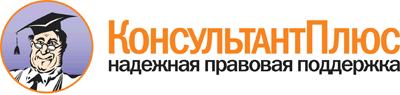  Закон Пермского края от 05.02.2016 N 602-ПК
"Об организации и обеспечении отдыха детей и их оздоровления в Пермском крае"
(принят ЗС ПК 21.01.2016) Документ предоставлен КонсультантПлюс

www.consultant.ru 

Дата сохранения: 12.02.2016 
 5 февраля 2016 годаN 602-ПК